Kojom ja, _____________________________, kao odgovorna osoba                                   (ime i prezime)                                  ponuditelja _________________________________________________________________________,(naziv i adresa ponuditelja)izjavljujem da sljedeća/e osoba/e imaju potrebne radne i obrazovne kvalifikacije istaknute u pozivu: U__________________, _______________ 2022.g.PONUDITELJ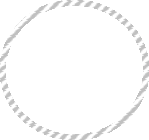 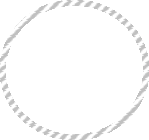 (ime i prezime ovlaštene osobe ponuditelja)IZJAVA O RADNOM ISKUSTVUEV. BROJ 14/2022-PJNOBRAZAC 4Redni brojIme i prezimeAkademski stupanjBroj godina radnog iskustva na području izrade fotografija u svrhu promocije turističkih destinacija